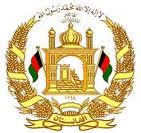 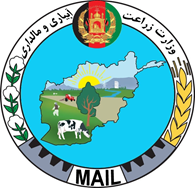 OPPORTUNITY FOR MAXIMIZING AGRIBUSINESS INVESTMENTS AND DEVELOPMENT (OMAID) PROJECTresettlement policy framework (RPF)Developed by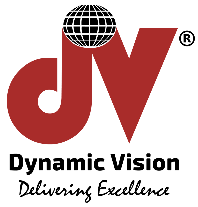 September 2019خلاصه اجراییپروژه امید در تلاش است تا حمایت ساختاری و مالی را برای بخش‏های پروسس زراعتی در سکتورهای باغداری و مالداری در افغانستان فراهم سازد.طبق بخش دوم – حمایت راه حل‏های زراعتی - مکانی و دسترسی به منابع مالی این پروژه، پیشنهاد می‏شود طیفی از زیرساخت‏های فزیکی منجمله پارک‏های یکپارچه زراعتی - غذایی، مرکز جمع‏آوری محصولات دهاقین و مراکز تحول روستایی ایجاد شود.در اصل، در این پروژه سعی بر آن خواهد شد تا زمین‏های مورد نیاز برای زیرساخت‏های فزیکی از طریق توافقنامه‏های داوطلبانه مهیأ شود (یعنی توافقنامه‏های خریدار مایل، فروشنده مایل). به هر حال، ممکن مواردی وجود داشته باشد که این پروژه مسلتزم دریافت اجباری زمین می‏باشد. در چنین موارد، طبق قانون تملک زمین مصوب سال 2017 دولت افغانستان باید زمین را استملاک کند.تمویل این این پروژه نیز توسط بانک جهانی صورت می‏گیرد، بنابراین هر نوع تملک اجباری زمین طبق التزامات محفاظتی  بانک جهانی خواهد بود که براساس پالیسی بانک/ پالیسی عملیاتی 4.12 - اسکان مجدد غیر داوطلبانه انجام خواهد یافت.این چارچوب پالیسی اسکان مجدد اصول، قواعد و طرزالعمل‏هایی را که باید در مدیریت تمام اشکال تملک اجباری زمین، جبران خسارت و اسکان مجدد طبق قانون کشور و پالیسی‏های محافظتی بانک جهانی پیگیری شود، تعیین می‏کند. این عملکردها به عنوان یک سند پیشرو در جهت یک پلان کاری جامع اسکان مجدد محسوب می‏شود که باید براساس پروژه فرعی تهیه و ترتیب می‏شود.یک از بخش‏های کلیدی چارچوب پالیسی اسکان مجدد، تعریف چارچوب واجد شرایط بودن و واجد مستحق بودن است، که معین می‏کند کدام افراد یا گروپ‏ها برای جبران خسارت یا کمک به اسکان مجدد واجد شرایط هستند. انواع افراد واجد شرایط و مستحق یا دارای حق جبران خسارت براساس نوعیت دارایی متفاوت است اما مشمول موارد ذیل می‏شود:افراد واجد شرایطاشخاصی که دارای زمین با حقوق کامل تحت ملکیت رسمی یا سایر حقوق مشابه قانونی شناخته شده باشد. کرایه‏دار و دهاقین اجاره‏دار، چه راجستر شده باشد یا نباشد.اشخاصی که تحت قوانین عرفی یا حقوق قانونی مشابه بشکل کاملاً انحصاری و براساس حقوق انفرادی مالک زمینی باشد.اشخاصی که زمین را تحت شرایط اجاره برویت سند یا بشکل غیر مستند استفاده و یا تصرف نموده‏اند، بشمول دهاقین اجاره‏دار.اشخاصی که بدون تحفظات قانونی، بشمول بیجا شدگان داخلی، از زمین استفاده می‏کنند و بر آن تصرف دارند. اشخاصی که مالک هرگونه دارایی‏های غیرمنقول هستند، بشمول ساختمان، محصولات زراعتی، نباتات و یا سایر اشیأ مربوط به زمین. اشخاصی که کسب و کار، منبع عاید و معاش خود را  از دست می‏دهند.مستحق بودنجبران خساره نقدی به ارزش جایگزینی یا تبدیلی اموال و ساختارهای رهایشی از دست رفته،جبران خساره نقدی به ارزش جایگزینی یا بدیل زمین‏های زراعتی از دست رفته با زمینی که عین ثمربخشی/ و یا از لحاظ مساحت اندازه را داشته باشد،جبران خساره نقدی به ارزش جایگزینی برای هر نوع از دست دادن سالانه محصولات زراعتی و درخت‏های مثمر در زمین متأثر شده،جبران خساره نقدی یا دادن ساختارهای کسب و کار جایگزین، علاوه بر تاوان نقدی عواید و معاشات از دست رفته،چهارچوب واجد شرایط و مستحق بودن حقوق و مستحق بودن مینماید که این امر منوط به تصرف زمین، حقوق تملک و نیز استفاده کنندگان زمین میباشد. این امر شامل اشخاصی میباشد با (1) حقوق مالکیت رسمی، (2) استفاده کنندگان بالفعل یا متصرفین ( مثلاً، مستاجر)، (3) استفاده کنندگان بالفعل یا متصرفین با حقوق ذوالیدی، (4) مستفید شوندگان ناشناخته (مثلاً، متصرفین غیر قانونی).در صورتیکه جبران خسارت نقدی پیشنهاد شود ، بر اساس اصول ارزش جایگزینی قیمت گذاری خواهد شد. بطورعموم، دارایی همچنس یا جایگزین بنفع اشخاص متضرر پیشنهاد میشود تا آنها بتوانند وضعیت معیشت و شرایط زندگی خود را به وضعیتی برابر و یا بهتر از قبل از اسکان مجدد، عیار نمایند.همچنین چارچوب پالیسی اسکان مجدد، برای افراد آسیب پذیر از جمله خانواده های با سرپرست سالخورده ، خانواده با سرپرست زن ، به طور کلی زنان، خانواده ها با سرپرست طفل ، افراد فاقد حق زمین ، افراد بیجا شده داخلی ، افراد معلول و اقلیت های قومی ، احکامی دیگری را در نظر گرفته است.برعلاوه موارد فوق، این پروژه از اعاده مجدد و بهبود معیشت زندگی مردم حمایت مینماید. این امر شامل حمایت از فراهم آوری دارایی های جاگزین و حمایت های از معیشت زندگی میشود که اشخاص متضرر را قادر میسازد تا کار های زراعتی خویش یا منابع عایداتی خویش دوباره فعال سازند. اعاده یا احیای مجدد معیشت زندگی میتواند شامل موارد ذیل باشد:فراهم نمودن زمین مسکونی، تجارتی یا زراعتی،پاک نمودن زمین، آمادگی  و مواد لازم آغاز دوباره فعالیت زراعتی،فراهم نمودن مواد زراعتی از قبیل (تخم بزری، و کود کیمیاوی) جهت تولید دوباره محصولات زراعتی،تامین روابط ترجیعی با زنجیره های ارزش ایجاد شده توسط پروژه،ساختار های جاگزین مساوی، یا بهتر از ساختار از دست رفته،احیای فعالیت های مبتنی -با کسب وکار ،کارگماری در مرحله ساخت ساز،حمایت از توسعه تشبثات کوچکتر، کوچک و متوسط،حمایت از تشبثات کوچکتر، کوچک و متوسط با مالکیت زنان.تطبیق چارچوب پالیسی اسکان مجدد صلاحیت دولت افغانستان خواهد بود. نهاد های تطبیق کننده شامل وزارت صنعت و تجارت – ریاست عمومی پارک های صنعتی برای 4 پارک مشترک محصولات زرعتی – غذایی، اداره انکشاف زون پایتخت برای 1 پارک مشترک محصولات زراعتی – غذایی، و وزارت زراعت، آبیاری و مالداری برای همه مراکز جمع آوری محصولات دهاقین و مراکز تحول روستایی. نهاد های فوق الذکر بعنوان ادارات استملاک و تطبیق کننده در همه موارد استملاک زمین و اسکان مجدد محسوب میشوند.لازم تا نهاد های تطبیق کننده دست اندرکاران مربوط را بشکل کامل سهم دهند وشامل پروسه سازند. این امر شامل تشکیل چندین کمیته طبق قوانین ملی، ونیز ارتباط مستقیم با مردم متضرر میشود. برعلاوه، نهاد های تطبیق کننده ملکف اند که چارچوب پالیسی اسکان مجدد و پلان کار اسکان مجدد را با مردم شریک سازند.